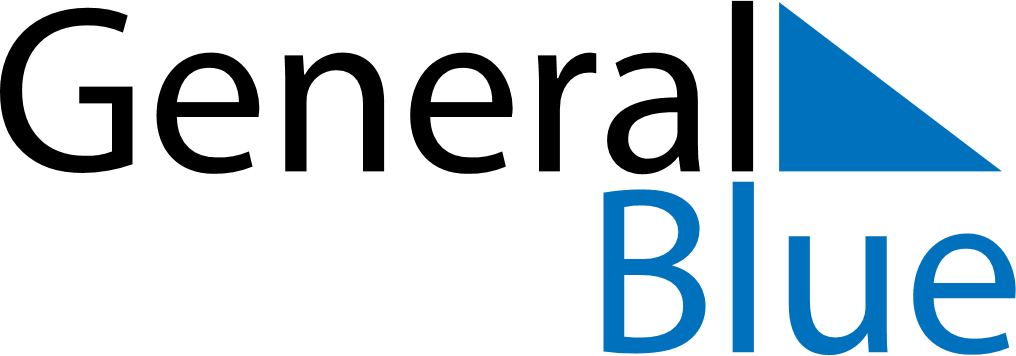 August 2024August 2024August 2024August 2024August 2024August 2024Dalar, Ararat, ArmeniaDalar, Ararat, ArmeniaDalar, Ararat, ArmeniaDalar, Ararat, ArmeniaDalar, Ararat, ArmeniaDalar, Ararat, ArmeniaSunday Monday Tuesday Wednesday Thursday Friday Saturday 1 2 3 Sunrise: 6:00 AM Sunset: 8:16 PM Daylight: 14 hours and 15 minutes. Sunrise: 6:01 AM Sunset: 8:14 PM Daylight: 14 hours and 13 minutes. Sunrise: 6:02 AM Sunset: 8:13 PM Daylight: 14 hours and 11 minutes. 4 5 6 7 8 9 10 Sunrise: 6:03 AM Sunset: 8:12 PM Daylight: 14 hours and 9 minutes. Sunrise: 6:04 AM Sunset: 8:11 PM Daylight: 14 hours and 7 minutes. Sunrise: 6:05 AM Sunset: 8:10 PM Daylight: 14 hours and 5 minutes. Sunrise: 6:06 AM Sunset: 8:09 PM Daylight: 14 hours and 3 minutes. Sunrise: 6:07 AM Sunset: 8:08 PM Daylight: 14 hours and 1 minute. Sunrise: 6:07 AM Sunset: 8:06 PM Daylight: 13 hours and 58 minutes. Sunrise: 6:08 AM Sunset: 8:05 PM Daylight: 13 hours and 56 minutes. 11 12 13 14 15 16 17 Sunrise: 6:09 AM Sunset: 8:04 PM Daylight: 13 hours and 54 minutes. Sunrise: 6:10 AM Sunset: 8:03 PM Daylight: 13 hours and 52 minutes. Sunrise: 6:11 AM Sunset: 8:01 PM Daylight: 13 hours and 49 minutes. Sunrise: 6:12 AM Sunset: 8:00 PM Daylight: 13 hours and 47 minutes. Sunrise: 6:13 AM Sunset: 7:59 PM Daylight: 13 hours and 45 minutes. Sunrise: 6:14 AM Sunset: 7:57 PM Daylight: 13 hours and 43 minutes. Sunrise: 6:15 AM Sunset: 7:56 PM Daylight: 13 hours and 40 minutes. 18 19 20 21 22 23 24 Sunrise: 6:16 AM Sunset: 7:54 PM Daylight: 13 hours and 38 minutes. Sunrise: 6:17 AM Sunset: 7:53 PM Daylight: 13 hours and 36 minutes. Sunrise: 6:18 AM Sunset: 7:52 PM Daylight: 13 hours and 33 minutes. Sunrise: 6:19 AM Sunset: 7:50 PM Daylight: 13 hours and 31 minutes. Sunrise: 6:20 AM Sunset: 7:49 PM Daylight: 13 hours and 28 minutes. Sunrise: 6:21 AM Sunset: 7:47 PM Daylight: 13 hours and 26 minutes. Sunrise: 6:22 AM Sunset: 7:46 PM Daylight: 13 hours and 24 minutes. 25 26 27 28 29 30 31 Sunrise: 6:23 AM Sunset: 7:44 PM Daylight: 13 hours and 21 minutes. Sunrise: 6:24 AM Sunset: 7:43 PM Daylight: 13 hours and 19 minutes. Sunrise: 6:25 AM Sunset: 7:41 PM Daylight: 13 hours and 16 minutes. Sunrise: 6:26 AM Sunset: 7:40 PM Daylight: 13 hours and 14 minutes. Sunrise: 6:26 AM Sunset: 7:38 PM Daylight: 13 hours and 11 minutes. Sunrise: 6:27 AM Sunset: 7:37 PM Daylight: 13 hours and 9 minutes. Sunrise: 6:28 AM Sunset: 7:35 PM Daylight: 13 hours and 6 minutes. 